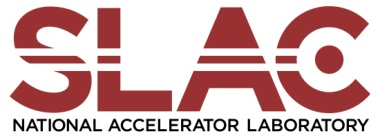 Plane along bottom pole plane.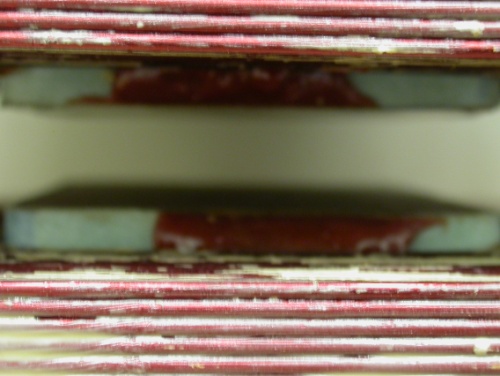 Plane of +Z face of magnet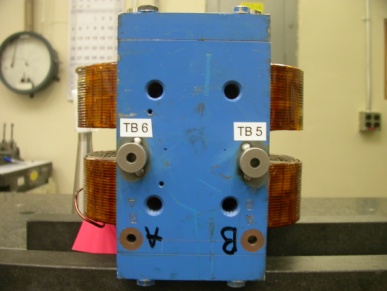 Mid-Plane of the magnet. (see dashed planar alignment above)X zero is created by the symmetry point of the outer ends of the magnet where TB 5 & 6 are and opposite where the terminal strip is located.Symmetry plane of the pole planesThis creates Y- zero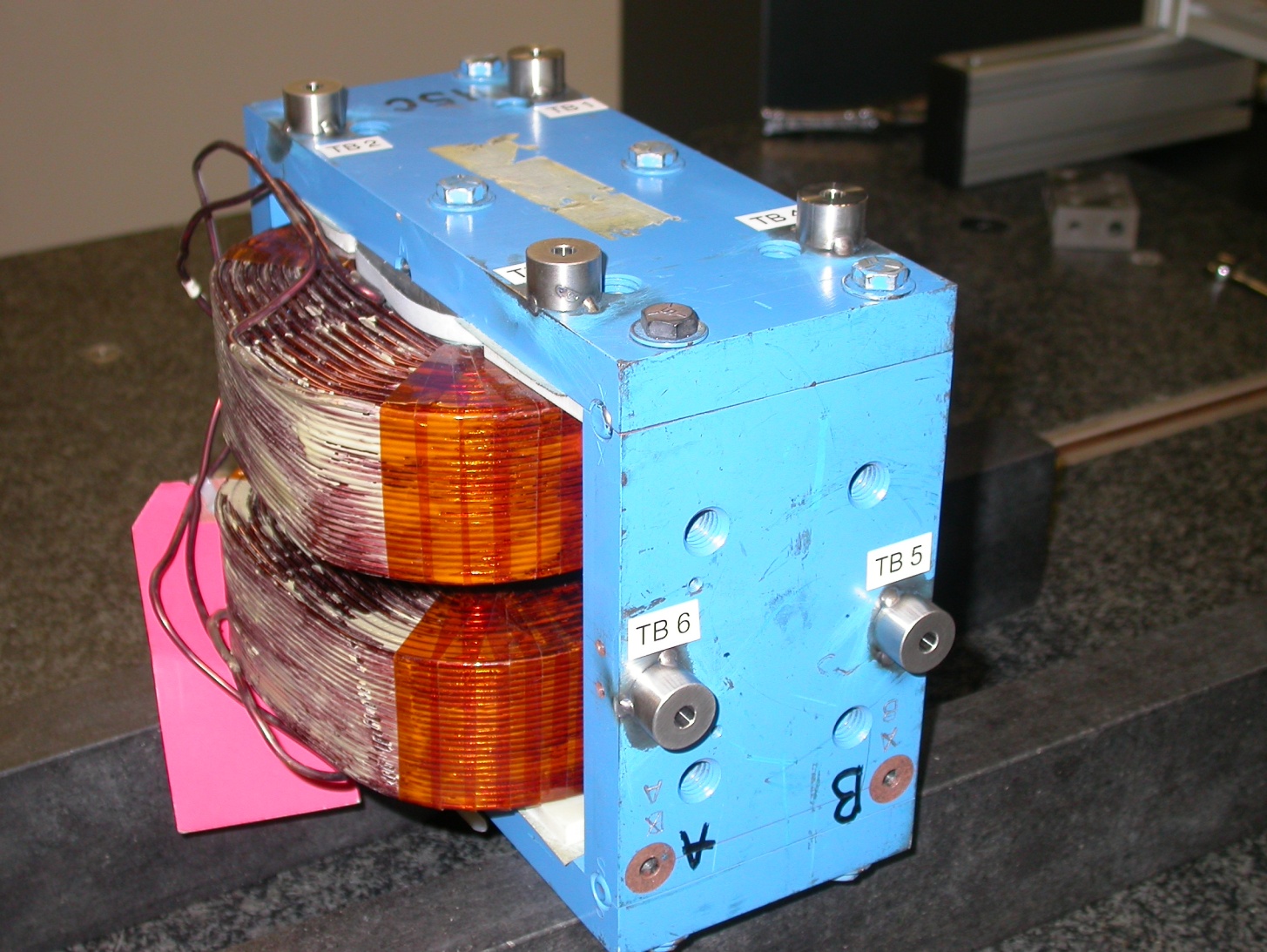 Projected cylinder into 1” offset planePole Tip Distance/Gaps (at location X, Z)BLUE DIPOLE - ECHO 7 EXP. (3D4 MAGNET)FIDUCIALIZATION REPORT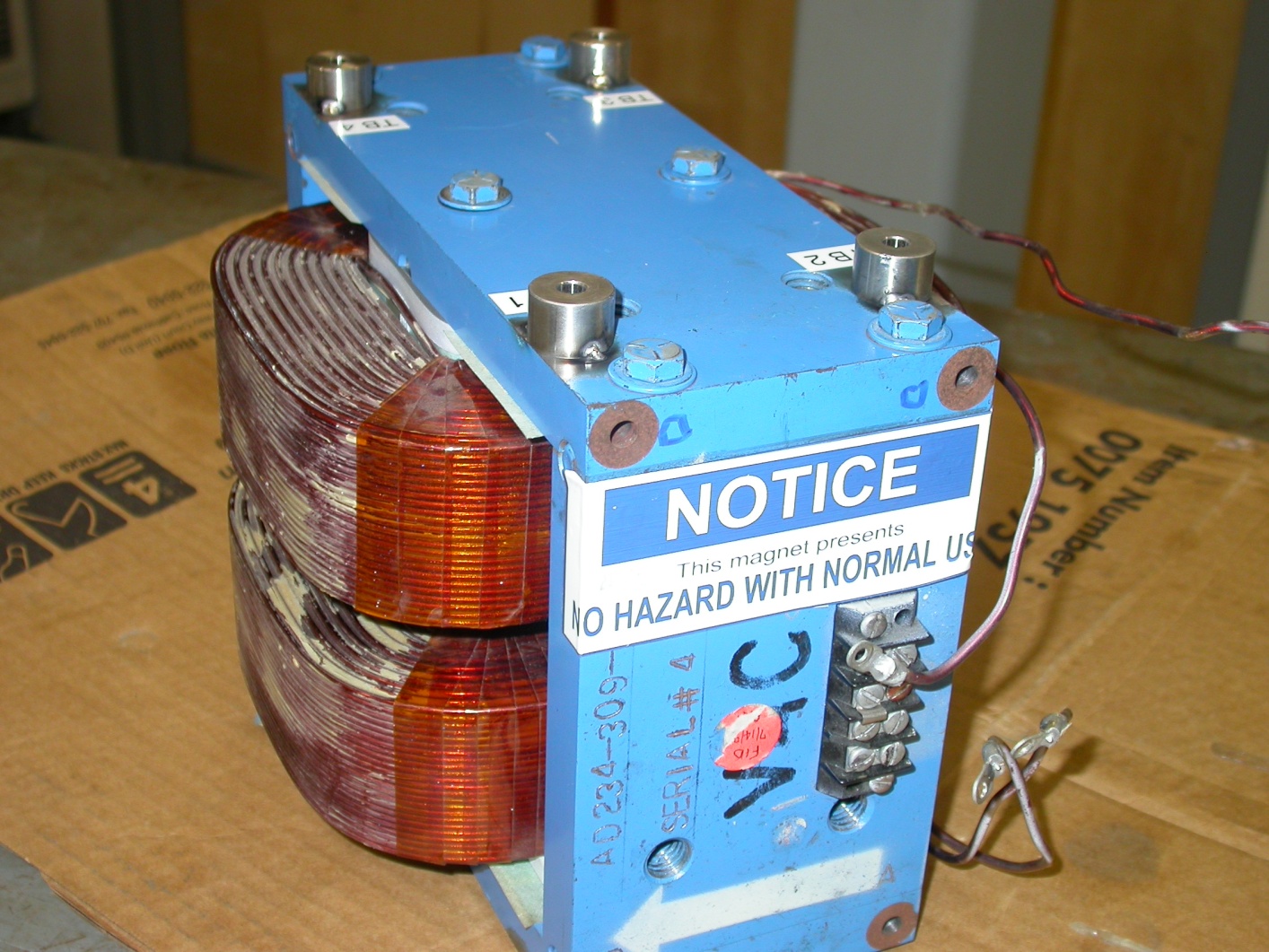 Inspector:Keith CabanCustomer:Dieter WalzDate:Monday, July 20, 2009Work Order/Charge No.:09-3008Serial Number:#4Stamped Drwg. #:AD-234-309-91URL of Fiducial Report:\\Web002\www-group\met\Quality\FIDUCIAL REPORTS\BLUE-DIPOLE FFTB STEERING MAGNET\AD-234-309-91 SN-4.pdfPart Set-up – Coordinate System Set-upPlanar AlignmentSpatial Alignment“Z” Zero“X” & “Y” Zero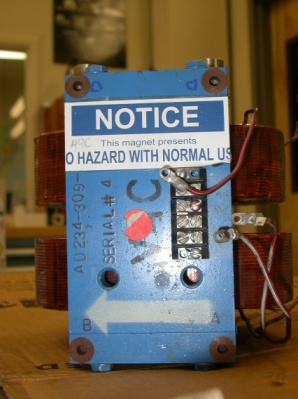 Tooling Ball Measurements/LocationsTooling BallFormnXYZbTB 10.000400.250463.486525.029251.633710.00038TB 20.000340.250443.473575.02923-1.605050.00037TB 30.000230.25047-3.511755.02701-1.628130.00040TB 40.000220.25057-3.507715.027011.650170.00015TB 50.000260.25045-6.265830.007211.647150.00044TB 60.000280.25044-6.268920.00109-1.617520.00034StationGap DistanceXZ10.60022-1.125-1.37520.600441.125-1.37530.600410.0000.00040.60112-1.1251.37550.600991.1251.375Avg. Gap0.60064--